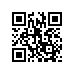 ПРИКАЗО составе государственной экзаменационной комиссии по проведению государственной итоговой аттестации студентов образовательной программы «Городское развитие и управление» факультета Санкт-Петербургская школа социальных наук и востоковедения и секретаре государственной экзаменационной комиссииПРИКАЗЫВАЮ:Утвердить государственную экзаменационную комиссию (далее – ГЭК) по проведению государственной итоговой аттестации (включая защиту выпускных квалификационных работ) студентов 2 курса образовательной программы магистратуры «Городское развитие и управление», направления подготовки 38.04.04. «Государственное и муниципальное управление», факультета Санкт-Петербургская школа социальных наук и востоковедения, очной формы обучения в составе:Председатель ГЭК: доктор экономических наук, профессор, заведующий кафедрой экономики и менеджмента недвижимости федерального государственного бюджетного образовательного учреждения высшего образования «Санкт-Петербургский государственный экономический университет» - Максимов С.Н.  Члены ГЭК:Ходачек А.М., доктор экономических наук, профессор, профессор, руководитель департамента государственного администрирования факультета Санкт-Петербургская школа социальных наук и востоковедения;Ларченко Л.В., доктор экономических наук, профессор, профессор департамента государственного администрирования, факультета Санкт-Петербургская школа социальных наук и востоковедения;Лимонов Л.Э., доктор экономических наук, профессор, профессор департамента государственного администрирования факультета Санкт-Петербургская школа социальных наук и востоковедения;Санина А.Г., кандидат социологических наук, доцент департамента государственного администрирования факультета социальных наук и востоковедения;Власова Т.В., заместитель директора-координатора научно-исследовательских программ закрытого акционерного общества Международный центр социально-экономических исследований «Леонтьевский центр»;Лебедева О.Н., начальник отдела профессионального развития Комитета государственной службы и кадровой политики Администрации Губернатора Санкт-Петербурга   Мурашев И.А., заместитель председателя Комитета государственной службы и кадровой политики Администрации Губернатора Санкт-Петербурга , начальник отдела оценки и кадровых резервов;Секретарь ГЭК: Беббукина Н.В., специалист по учебно-методической работе 1 категории департамента государственного администрирования факультета социальных наук и востоковедения.Проректор								                       С.Ю.РощинРегистрационный номер: 6.18.1-01/1204-02Дата регистрации: 12.04.2019